This is an example of part of the original autoannotation for Gshelby23.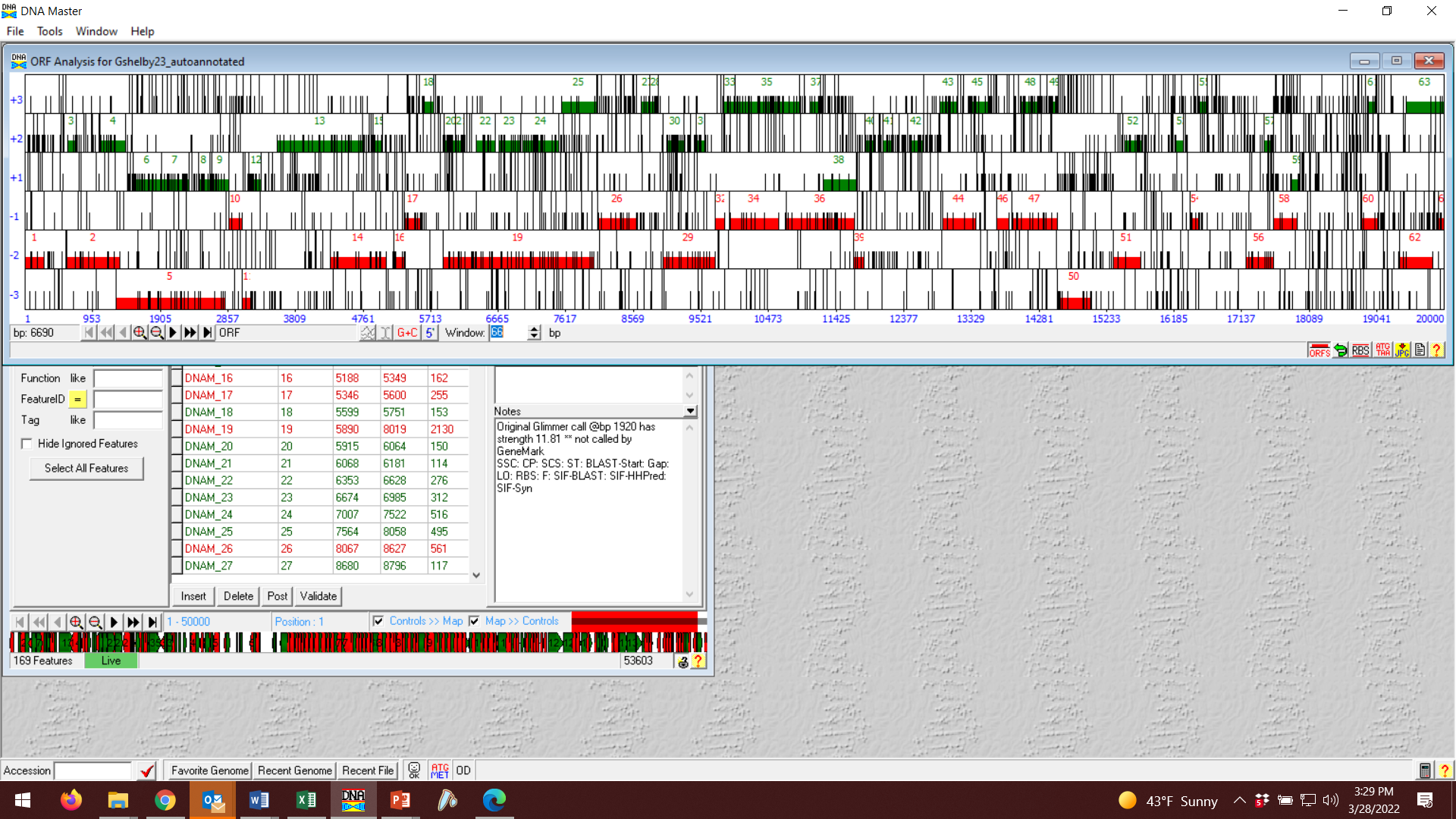 